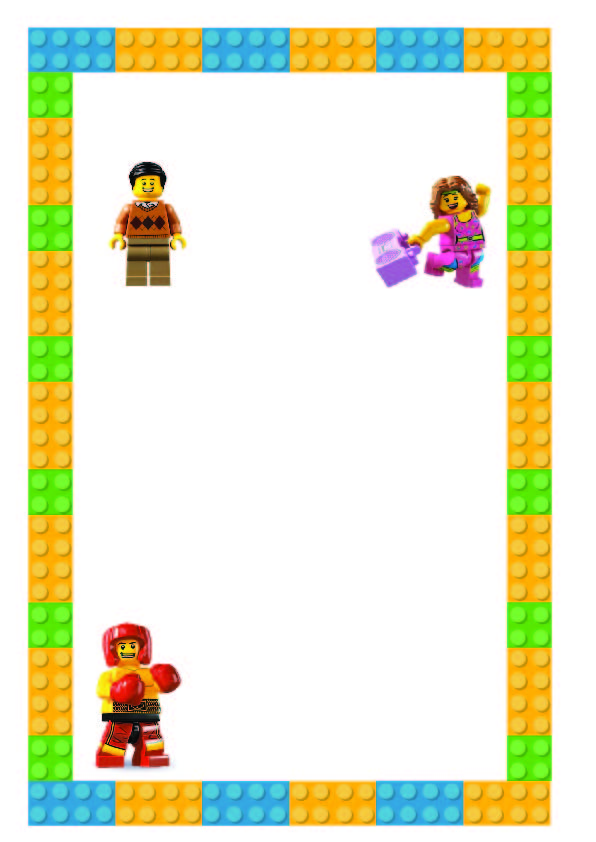 МУНИЦИПАЛЬНОЕ БЮДЖЕТНОЕ ОБЩЕОБРАЗОВАТЕЛЬНОЕ УЧРЕЖДЕНИЕ «ШКОЛА № 162 имени Ю.А.ГАГАРИНА»городского округа САМАРА    ГРАМОТАНаграждается_________________________________________________________________________________ учени________   ____________________ класса,за I место в номинации _______________________школьного конкурса-выставки «Я-конструктор»       Директор МБОУ Школы № 162 _____________________________ Е.Я.Кочкуроваг.о. Самара, 2019